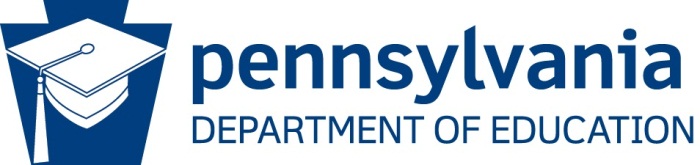 ESSER Prior Approval - ConstructionRequest for Prior Approval Construction/Renovation Projects funded under ESSER* Denotes a required field.Construction Project Details*LEA Name:*AUN#:*LEA Contact InformationThe above LEA is requesting prior approval for the following project to be funded in full or in part from federal grant funds as permitted in ARP ESSER.Construction/Renovation ProjectsNew Construction Projects*Describe the proposed project that is requested to be funded in full or in part from federal ESSER funds. (3000 characters)*Explain how the LEA has determined that the proposed project complies with the Cost Principles in 2 CFR Part 200, subpart E (e.g., the cost must be “necessary and reasonable” (2 CFR §§ 200.403-200.404) ; (3000 characters)*Explain how this proposed project meets the overall purpose of the ESSER program(s), which is “to prevent, prepare for, and respond to” COVID-19 as well as a specific allocable use of funds as outlined in the laws and/or guidance; and (3000 characters)*Explain how the proposed project is consistent with the proper and efficient administration of those programs. (3000 characters)*Please note that the burden remains on grantees and subgrantees to maintain the appropriate documentation that supports the expenditure.Projected Costs by Funding Source (Note: obligation dates are included. Each project has an additional 90 days for liquidation):AssurancesAs noted below, an LEA using ESSER funds for remodeling, renovation, and new construction must comply with additional federal requirementsBy reviewing and agreeing to the assurance statements below, the LEA is verifying that approved construction projects will comply with all applicable Uniform Guidance requirements, Davis-Bacon prevailing wage requirements, and all of the US Education Department’s applicable regulations regarding construction at 34 CFR §§ 76.600 and 75.600-75.618.	*The LEA assures that all construction contracts using laborers and mechanics financed by Federal education funds, an LEA that uses ESSER funds for minor remodeling, renovation, repair, or construction contracts over $2,000 will meet all Davis-Bacon prevailing wage requirements and include language in the contracts that all contractors or subcontractors must pay wages that are not less than those established for the locality of the project (prevailing wage rates). (See 20 U.S.C.1232b Labor Standards.)	*The LEA assures that it has complied or will comply with the requirements for Domestic Preference in construction materials and supplies where applicable (2 CFR § 200.322) ;	*The LEA assures that it has completed an environmental impact assessment before initiating the construction and fully considered any potential environmental ramifications before proceeding with the project (34 CFR § 75.601) ;	*The LEA has considered the probable effects of proposed construction on any district, site, building, or structure that is included or eligible for inclusion in the National Register of Historic Places (34 CFR § 75.602)	*The LEA assures that it possesses title or other interest in the site, including right of access, that is sufficient to ensure that the grantee will have use and possession of the facility for 50 years or the useful life of the facility, whichever is longer (34 CFR § 75.603) ;	*The LEA assures that the proposed project will begin in a reasonable time period and will have the final plans approved before the construction is advertised or placed on the market for bidding (34 CFR § 75.605) ;	*The LEA assures the proposed project will be completed in a reasonable time period and consistent with the approved plans and specifications (34 CFR § 75.606) ;	*The LEA assures that the proposed construction is functional, economical, and not elaborate in design or extravagant in the use of materials as compared to other facilities in the State or other applicable geographic area (34 CFR § 75.607) ;	*The LEA assures that plans and designs for the facilities comply with applicable Federal, State and local health and safety standards, as well as Federal requirements regarding access by persons with disabilities. (34 CFR §§75.609 and 75.610) ;	*The LEA assures it possesses sufficient operational funds to operate and maintain the facility once the construction is complete and will the grantee operate and maintain the facility in accordance with all applicable Federal, State, and local requirements (34 CFR §§ 75.614 and 75.615) ;	*The LEA agrees it will comply with all other applicable federal laws and regulations.Authorized Sign-OffThe following signoff is required prior to uploading/submitting your approval form. By signing off, I understand that I have reviewed this document on behalf of my organization, intending to be legally bound thereby and attest that I am authorized to do so. Enter the name, title, date of the person signing this document.Print Name:Date:Signature: NameJob TitleEmailSuperintendent/CEOContact NameARP ESSER 
(September 30, 2024)State and 
Local FundsTotal Cost$$